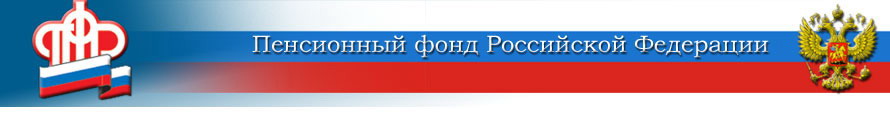 ГОСУДАРСТВЕННОЕ УЧРЕЖДЕНИЕ –ОТДЕЛЕНИЕ ПЕНСИОННОГО ФОНДА РОССИЙСКОЙ ФЕДЕРАЦИИПО ЯРОСЛАВСКОЙ ОБЛАСТИ        __________________________________________________________________       150049 г. Ярославль,     			                         пресс-служба  (4852) 59  01  28       проезд Ухтомского, д.5                                		                       факс       (4852) 59  02  82                                  					                  	            e-mail:    smi@086.pfr.ruУважаемые пенсионеры!ОПФР по Ярославской области в связи с предстоящими выходными и праздничными днями 8 марта 2019г. сообщает следующие изменения в графике доставки пенсий и иных социальных выплат (далее – пенсий) УФПС Ярославской области:В городских отделениях почтовой связи с 6-ти разовой доставкой:7 марта  – за  7 и 8 марта;9 марта – за 9 и 10 марта.В городских отделениях почтовой связи с 5-ти разовой доставкой (выходной вс. – пн.):6 марта – за 6 и 8 марта;7 марта – за 7 и 10 марта;марта – за 9 и 11 марта.В городских отделениях почтовой связи с 5-ти разовой доставкой (выходной субб. –вс.):6 марта  – за  6, 8 и 9 марта;7 марта – за 7 и 10 марта. В сельских ОПС с режимом работы: понедельник, среда, пятница:4  марта – за 4, 5 и 7 марта;6 марта – за 6, 8, 9 и 10 марта. В сельских ОПС с режимом работы вторник, четверг, суббота:2 марта – за 4 и 6 марта;5 марта – за 5, 8 и 9 марта;7 марта –  за 7, 10 и 11 марта.Пресс-служба Отделения ПФРпо Ярославской области